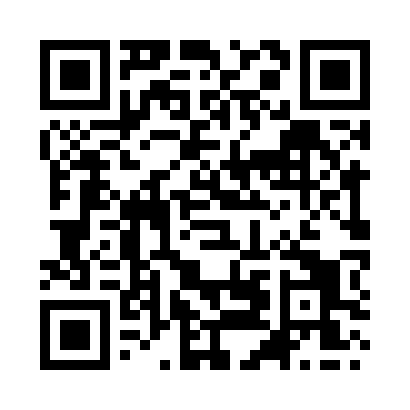 Ramadan times for Abberley, Herefordshire, UKMon 11 Mar 2024 - Wed 10 Apr 2024High Latitude Method: Angle Based RulePrayer Calculation Method: Islamic Society of North AmericaAsar Calculation Method: HanafiPrayer times provided by https://www.salahtimes.comDateDayFajrSuhurSunriseDhuhrAsrIftarMaghribIsha11Mon4:594:596:3212:194:116:086:087:4112Tue4:564:566:3012:194:136:096:097:4313Wed4:544:546:2712:194:146:116:117:4514Thu4:524:526:2512:194:166:136:137:4715Fri4:494:496:2312:184:176:156:157:4916Sat4:474:476:2012:184:186:166:167:5117Sun4:444:446:1812:184:206:186:187:5218Mon4:424:426:1612:174:216:206:207:5419Tue4:394:396:1312:174:236:226:227:5620Wed4:374:376:1112:174:246:236:237:5821Thu4:344:346:0912:164:256:256:258:0022Fri4:314:316:0612:164:276:276:278:0223Sat4:294:296:0412:164:286:296:298:0424Sun4:264:266:0212:164:306:306:308:0625Mon4:244:245:5912:154:316:326:328:0826Tue4:214:215:5712:154:326:346:348:1027Wed4:184:185:5512:154:346:366:368:1228Thu4:164:165:5212:144:356:376:378:1429Fri4:134:135:5012:144:366:396:398:1730Sat4:104:105:4812:144:376:416:418:1931Sun5:075:076:451:135:397:437:439:211Mon5:055:056:431:135:407:447:449:232Tue5:025:026:411:135:417:467:469:253Wed4:594:596:381:135:437:487:489:274Thu4:574:576:361:125:447:507:509:295Fri4:544:546:341:125:457:517:519:326Sat4:514:516:321:125:467:537:539:347Sun4:484:486:291:115:477:557:559:368Mon4:454:456:271:115:497:567:569:389Tue4:434:436:251:115:507:587:589:4110Wed4:404:406:221:115:518:008:009:43